ЛИСТ ПОГОДЖЕННЯОсвітньо-професійної програмиПІДПРИЄМНИЦТВО ТА КОМЕРЦІЙНА ДІЯЛЬНІСТЬРівень вищої освіти __________ перший (бакалаврський)______________Ступінь вищої освіти ____________бакалавр_________________________Галузь знань    ________07 Управління та адміністрування______________Спеціальність ___076 Підприємництво, торгівля та біржова діяльність___Проректор з науково-педагогічної діяльності (освітня діяльність)_______________   _______________________   Оксана Моргулець(дата)			(підпис)			Схвалено Вченою радою факультету економіки та бізнесуПротокол від «16»  березня  2021 року № 10Декан факультету  економіки та бізнесу____________ _______________________   Олександра ОЛЬШАНСЬКА(дата)		(підпис)			Обговорено та рекомендовано на засіданні кафедри підприємництва та бізнесуПротокол від «04» березня  2021 року № 15Завідувач кафедри  підприємництва та бізнесу____________ _______________________  Евгенія ХАУСТОВА(дата)		(підпис)			 Гарант освітньої програми  ____________ _______________________  Ірина МЯГКИХ(дата)		(підпис)			 Введено в дію наказом КНУТД від «        »                  2021  року №       .ПЕРЕДМОВАГарант освітньої програми Мягких Ірина Миколаївна, д.е.н, професор, професор кафедри підприємництва та бізнесу Київського національного університету технологій та дизайнуЧлени робочої групи: Гончаренко Ірина Миколаївна, к.е.н., доцент, доцент кафедри підприємництва та бізнесу Київського національного університету технологій та дизайнуДовбуш Віта Іванівна, 	к.е.н., доцент, доцент кафедри підприємництва та бізнесу Київського національного університету технологій та дизайнуМельниченко Владислав Сергійович,    студент факультету економіки та бізнесу Київського національного університету технологій та дизайнуРЕЦЕНЗІЇ ЗОВНІШНІХ СТЕЙКХОЛДЕРІВ:Булавка Анатолій Васильович,  генеральний директор ТОВ "ВОРЛД ГРІНІЗЕЙШЕН СИСТЕМ"  (Сайт : https://ring.org.ua/edr/uk/company/33740854)Смірнов Олег Валентинович, директор ТОВ "ОЛДІМ" (Сайт : https://www.truba.ua/ua/f/oldim/)Савченко Алла Іванівна, керівник BDO AG Wirtschaftsprufungsgesellscaft, Груба Р.О., керівник відділу консультування та супроводу трансакцій  (Сайт : https://www.bdo.ua/uk-ua/insights-2).Профіль освітньо-професійної програмиПідприємництво та комерційна діяльністьПерелік компонентів освітньо-професійної програми та їх логічна послідовністьПерелік компонентів освітньої програми* навчальна дисципліна позакредитна у 2,3,4 семестрах.3. Форма атестації здобувачів вищої освіти4. Матриця відповідності програмних компетентностей компонентам освітньо-професійної програми5. Матриця забезпечення програмних результатів навчання відповідними компонентами освітньо-професійної програмиХронологія перегляду освітньої програмиЗміни внесені до освітньої програми відповідно до рішення вченої ради факультету економіки та бізнесу:1 – Загальна інформація1 – Загальна інформація1 – Загальна інформація1 – Загальна інформація1 – Загальна інформація1 – Загальна інформаціяПовна назва закладу вищої освіти та структурногопідрозділуПовна назва закладу вищої освіти та структурногопідрозділуПовна назва закладу вищої освіти та структурногопідрозділуПовна назва закладу вищої освіти та структурногопідрозділуКиївський національний університет технологій та дизайнуКафедра підприємництва та бізнесу.Київський національний університет технологій та дизайнуКафедра підприємництва та бізнесу.Ступінь вищої освіти та назва кваліфікації мовою оригіналуСтупінь вищої освіти та назва кваліфікації мовою оригіналуСтупінь вищої освіти та назва кваліфікації мовою оригіналуСтупінь вищої освіти та назва кваліфікації мовою оригіналуРівень вищої освіти – перший (бакалаврський) Ступінь вищої освіти – бакалаврГалузь знань – 07 Управління та адмініструванняСпеціальність – 076 Підприємництво, торгівля та біржова діяльність.Рівень вищої освіти – перший (бакалаврський) Ступінь вищої освіти – бакалаврГалузь знань – 07 Управління та адмініструванняСпеціальність – 076 Підприємництво, торгівля та біржова діяльність.Тип диплому та обсяг освітньої програмиТип диплому та обсяг освітньої програмиТип диплому та обсяг освітньої програмиТип диплому та обсяг освітньої програмиДиплом бакалавра, одиничний, 240/180 кредитів ЄКТС за скороченим терміном навчання.Диплом бакалавра, одиничний, 240/180 кредитів ЄКТС за скороченим терміном навчання.Наявність акредитаціїНаявність акредитаціїНаявність акредитаціїНаявність акредитаціїСертифікат про акредитацію спеціальності НД №1190184 від23.10.2017 р.Сертифікат про акредитацію спеціальності НД №1190184 від23.10.2017 р.Цикл/рівеньЦикл/рівеньЦикл/рівеньЦикл/рівеньНаціональна рамка кваліфікацій України – шостий рівень.Національна рамка кваліфікацій України – шостий рівень.ПередумовиПередумовиПередумовиПередумовиПовна загальна середня освіта, фахова передвища освіта або ступінь молодшого бакалавра (молодшого спеціаліста). Відповідно до Стандарту вищої освіти за спеціальністю на базі ступеня молодшого бакалавра (ОКР молодшого спеціаліста) Університет визнає та перезараховує кредити ЄКТС, отримані в межах попередньої освітньої програми підготовки молодшого бакалавра (молодшого спеціаліста).Повна загальна середня освіта, фахова передвища освіта або ступінь молодшого бакалавра (молодшого спеціаліста). Відповідно до Стандарту вищої освіти за спеціальністю на базі ступеня молодшого бакалавра (ОКР молодшого спеціаліста) Університет визнає та перезараховує кредити ЄКТС, отримані в межах попередньої освітньої програми підготовки молодшого бакалавра (молодшого спеціаліста).Мова викладанняМова викладанняМова викладанняМова викладанняУкраїнська.Українська.Термін дії освітньої програмиТермін дії освітньої програмиТермін дії освітньої програмиТермін дії освітньої програмиДо 01.07.2021 р.До 01.07.2021 р.Інтернет-адреса постійного розміщення опису освітньоїпрограмиІнтернет-адреса постійного розміщення опису освітньоїпрограмиІнтернет-адреса постійного розміщення опису освітньоїпрограмиІнтернет-адреса постійного розміщення опису освітньоїпрограмиhttp://knutd.edu.ua/ekts/яка орієнтована на формування http://knutd.edu.ua/ekts/яка орієнтована на формування 2 – Мета освітньої програми2 – Мета освітньої програми2 – Мета освітньої програми2 – Мета освітньої програми2 – Мета освітньої програми2 – Мета освітньої програмиПідготовка фахівців, які володіють глибокими знаннями, а також базовими й професійними компетентностями в галузі управління та адміністрування, що направлені на забезпечення особистого розвитку та професійну підготовку фахівців з підприємництва, торгівлі та біржової діяльності. Основними цілями програми є формування здібностей фахівців з підприємництва та комерційної діяльності, які володіють теоретичними знаннями і практичними навичками для успішного виконання професійних обов’язків, застосування яких дозволяє вирішувати складні спеціалізовані задачі з організації та ефективного функціонування підприємницьких та комерційних структур.Підготовка фахівців, які володіють глибокими знаннями, а також базовими й професійними компетентностями в галузі управління та адміністрування, що направлені на забезпечення особистого розвитку та професійну підготовку фахівців з підприємництва, торгівлі та біржової діяльності. Основними цілями програми є формування здібностей фахівців з підприємництва та комерційної діяльності, які володіють теоретичними знаннями і практичними навичками для успішного виконання професійних обов’язків, застосування яких дозволяє вирішувати складні спеціалізовані задачі з організації та ефективного функціонування підприємницьких та комерційних структур.Підготовка фахівців, які володіють глибокими знаннями, а також базовими й професійними компетентностями в галузі управління та адміністрування, що направлені на забезпечення особистого розвитку та професійну підготовку фахівців з підприємництва, торгівлі та біржової діяльності. Основними цілями програми є формування здібностей фахівців з підприємництва та комерційної діяльності, які володіють теоретичними знаннями і практичними навичками для успішного виконання професійних обов’язків, застосування яких дозволяє вирішувати складні спеціалізовані задачі з організації та ефективного функціонування підприємницьких та комерційних структур.Підготовка фахівців, які володіють глибокими знаннями, а також базовими й професійними компетентностями в галузі управління та адміністрування, що направлені на забезпечення особистого розвитку та професійну підготовку фахівців з підприємництва, торгівлі та біржової діяльності. Основними цілями програми є формування здібностей фахівців з підприємництва та комерційної діяльності, які володіють теоретичними знаннями і практичними навичками для успішного виконання професійних обов’язків, застосування яких дозволяє вирішувати складні спеціалізовані задачі з організації та ефективного функціонування підприємницьких та комерційних структур.Підготовка фахівців, які володіють глибокими знаннями, а також базовими й професійними компетентностями в галузі управління та адміністрування, що направлені на забезпечення особистого розвитку та професійну підготовку фахівців з підприємництва, торгівлі та біржової діяльності. Основними цілями програми є формування здібностей фахівців з підприємництва та комерційної діяльності, які володіють теоретичними знаннями і практичними навичками для успішного виконання професійних обов’язків, застосування яких дозволяє вирішувати складні спеціалізовані задачі з організації та ефективного функціонування підприємницьких та комерційних структур.Підготовка фахівців, які володіють глибокими знаннями, а також базовими й професійними компетентностями в галузі управління та адміністрування, що направлені на забезпечення особистого розвитку та професійну підготовку фахівців з підприємництва, торгівлі та біржової діяльності. Основними цілями програми є формування здібностей фахівців з підприємництва та комерційної діяльності, які володіють теоретичними знаннями і практичними навичками для успішного виконання професійних обов’язків, застосування яких дозволяє вирішувати складні спеціалізовані задачі з організації та ефективного функціонування підприємницьких та комерційних структур.3 – Характеристика освітньої програми3 – Характеристика освітньої програми3 – Характеристика освітньої програми3 – Характеристика освітньої програми3 – Характеристика освітньої програми3 – Характеристика освітньої програмиПредметна областьПредметна областьПредметна областьПрограма орієнтована на формування у здобувачів компетентностей щодо набуття глибоких знань, умінь та навичок зі спеціальності.Обов’язкові навчальні модулі – 75%, з них: дисципліни загальної підготовки – 23% (у т.ч. вивчення іноземна мови – 10%), професійної підготовки – 52% (у т.ч. практична підготовка – 10%). Дисципліни вільного вибору студента – 25% обираються із загальноуніверситетського каталогу відповідно до затвердженої процедури в Університеті.Програма орієнтована на формування у здобувачів компетентностей щодо набуття глибоких знань, умінь та навичок зі спеціальності.Обов’язкові навчальні модулі – 75%, з них: дисципліни загальної підготовки – 23% (у т.ч. вивчення іноземна мови – 10%), професійної підготовки – 52% (у т.ч. практична підготовка – 10%). Дисципліни вільного вибору студента – 25% обираються із загальноуніверситетського каталогу відповідно до затвердженої процедури в Університеті.Програма орієнтована на формування у здобувачів компетентностей щодо набуття глибоких знань, умінь та навичок зі спеціальності.Обов’язкові навчальні модулі – 75%, з них: дисципліни загальної підготовки – 23% (у т.ч. вивчення іноземна мови – 10%), професійної підготовки – 52% (у т.ч. практична підготовка – 10%). Дисципліни вільного вибору студента – 25% обираються із загальноуніверситетського каталогу відповідно до затвердженої процедури в Університеті.Орієнтація освітньої програмиОрієнтація освітньої програмиОрієнтація освітньої програмиОсвітньо-професійна програма для підготовки бакалавра. Освітньо-професійна програма для підготовки бакалавра. Освітньо-професійна програма для підготовки бакалавра. Основний фокус освітньої програмиОсновний фокус освітньої програмиОсновний фокус освітньої програмиАкцент робиться на формуванні та розвитку професійних компетентностей щодо організації підприємницької та торгівельної діяльності; вивченні теоретичних та методичних положень, організаційних та практичних інструментів управління підприємницькими та торгівельно-посередницькими структурами.Акцент робиться на формуванні та розвитку професійних компетентностей щодо організації підприємницької та торгівельної діяльності; вивченні теоретичних та методичних положень, організаційних та практичних інструментів управління підприємницькими та торгівельно-посередницькими структурами.Акцент робиться на формуванні та розвитку професійних компетентностей щодо організації підприємницької та торгівельної діяльності; вивченні теоретичних та методичних положень, організаційних та практичних інструментів управління підприємницькими та торгівельно-посередницькими структурами.Особливості освітньоїпрограмиОсобливості освітньоїпрограмиОсобливості освітньоїпрограмиУнікальність програми полягає у врахуванні при підготовці здобувачів особливостей сфери послуг задля усвідомлення ними широкого спектру можливостей реалізації власної активності в підприємницьких та торгівельно-посередницьких структурах з різними організаційно-правовими формами, масштабами діяльності. Унікальність програми полягає у врахуванні при підготовці здобувачів особливостей сфери послуг задля усвідомлення ними широкого спектру можливостей реалізації власної активності в підприємницьких та торгівельно-посередницьких структурах з різними організаційно-правовими формами, масштабами діяльності. Унікальність програми полягає у врахуванні при підготовці здобувачів особливостей сфери послуг задля усвідомлення ними широкого спектру можливостей реалізації власної активності в підприємницьких та торгівельно-посередницьких структурах з різними організаційно-правовими формами, масштабами діяльності. 4 – Придатність випускників до працевлаштування та подальшого навчання4 – Придатність випускників до працевлаштування та подальшого навчання4 – Придатність випускників до працевлаштування та подальшого навчання4 – Придатність випускників до працевлаштування та подальшого навчання4 – Придатність випускників до працевлаштування та подальшого навчання4 – Придатність випускників до працевлаштування та подальшого навчання4 – Придатність випускників до працевлаштування та подальшого навчанняПридатність до працевлаштуванняПридатність до працевлаштуванняВипускник є придатним для працевлаштування на підприємствах, комерційних організаціях, що функціонують у сфері послуг та торгівлі.Фахівець може обіймати такі первинні посади: фахівця з товарознавства, з постачання, із збуту, інспектора-товарознавця; торговельного інспектора, торгового брокера, (торгового) дилера; комерційного агента, торговельного агента; завідувача підприємства роздрібної торгівлі, завідувача ринку; на підприємствах малого й середнього бізнесу (керуючого магазином, керівника малого підприємства, завідуючого секцією та відділу, директора малої торговельної фірми, комівояжера, торговельного брокера (маклера)).Випускник є придатним для працевлаштування на підприємствах, комерційних організаціях, що функціонують у сфері послуг та торгівлі.Фахівець може обіймати такі первинні посади: фахівця з товарознавства, з постачання, із збуту, інспектора-товарознавця; торговельного інспектора, торгового брокера, (торгового) дилера; комерційного агента, торговельного агента; завідувача підприємства роздрібної торгівлі, завідувача ринку; на підприємствах малого й середнього бізнесу (керуючого магазином, керівника малого підприємства, завідуючого секцією та відділу, директора малої торговельної фірми, комівояжера, торговельного брокера (маклера)).Випускник є придатним для працевлаштування на підприємствах, комерційних організаціях, що функціонують у сфері послуг та торгівлі.Фахівець може обіймати такі первинні посади: фахівця з товарознавства, з постачання, із збуту, інспектора-товарознавця; торговельного інспектора, торгового брокера, (торгового) дилера; комерційного агента, торговельного агента; завідувача підприємства роздрібної торгівлі, завідувача ринку; на підприємствах малого й середнього бізнесу (керуючого магазином, керівника малого підприємства, завідуючого секцією та відділу, директора малої торговельної фірми, комівояжера, торговельного брокера (маклера)).Випускник є придатним для працевлаштування на підприємствах, комерційних організаціях, що функціонують у сфері послуг та торгівлі.Фахівець може обіймати такі первинні посади: фахівця з товарознавства, з постачання, із збуту, інспектора-товарознавця; торговельного інспектора, торгового брокера, (торгового) дилера; комерційного агента, торговельного агента; завідувача підприємства роздрібної торгівлі, завідувача ринку; на підприємствах малого й середнього бізнесу (керуючого магазином, керівника малого підприємства, завідуючого секцією та відділу, директора малої торговельної фірми, комівояжера, торговельного брокера (маклера)).Випускник є придатним для працевлаштування на підприємствах, комерційних організаціях, що функціонують у сфері послуг та торгівлі.Фахівець може обіймати такі первинні посади: фахівця з товарознавства, з постачання, із збуту, інспектора-товарознавця; торговельного інспектора, торгового брокера, (торгового) дилера; комерційного агента, торговельного агента; завідувача підприємства роздрібної торгівлі, завідувача ринку; на підприємствах малого й середнього бізнесу (керуючого магазином, керівника малого підприємства, завідуючого секцією та відділу, директора малої торговельної фірми, комівояжера, торговельного брокера (маклера)).Подальше навчанняПодальше навчанняМожливість навчання за освітньо-професійною чи освітньо-науковою програмою другого (магістерського) рівня вищої освіти.Можливість навчання за освітньо-професійною чи освітньо-науковою програмою другого (магістерського) рівня вищої освіти.Можливість навчання за освітньо-професійною чи освітньо-науковою програмою другого (магістерського) рівня вищої освіти.Можливість навчання за освітньо-професійною чи освітньо-науковою програмою другого (магістерського) рівня вищої освіти.Можливість навчання за освітньо-професійною чи освітньо-науковою програмою другого (магістерського) рівня вищої освіти.5 – Викладання та оцінювання5 – Викладання та оцінювання5 – Викладання та оцінювання5 – Викладання та оцінювання5 – Викладання та оцінювання5 – Викладання та оцінювання5 – Викладання та оцінюванняВикладання та навчанняВикладання та навчанняВикористовується студентоцентрований, комунікативний, проблемно-орієнтований, професійноорієнований, міждисциплінарний підходи до навчання, навчання через навчальну, виробничу практику та самонавчання.Система методів навчання базується на принципах цілеспрямованості, бінарності – активної безпосередньої участі науково-педагогічного працівника і здобувача вищої освіти. Форми організації освітнього процесу: лекція, семінарське, практичне, лабораторне заняття, практична підготовка, самостійна робота, консультація, виконання фахових робіт.Використовується студентоцентрований, комунікативний, проблемно-орієнтований, професійноорієнований, міждисциплінарний підходи до навчання, навчання через навчальну, виробничу практику та самонавчання.Система методів навчання базується на принципах цілеспрямованості, бінарності – активної безпосередньої участі науково-педагогічного працівника і здобувача вищої освіти. Форми організації освітнього процесу: лекція, семінарське, практичне, лабораторне заняття, практична підготовка, самостійна робота, консультація, виконання фахових робіт.Використовується студентоцентрований, комунікативний, проблемно-орієнтований, професійноорієнований, міждисциплінарний підходи до навчання, навчання через навчальну, виробничу практику та самонавчання.Система методів навчання базується на принципах цілеспрямованості, бінарності – активної безпосередньої участі науково-педагогічного працівника і здобувача вищої освіти. Форми організації освітнього процесу: лекція, семінарське, практичне, лабораторне заняття, практична підготовка, самостійна робота, консультація, виконання фахових робіт.Використовується студентоцентрований, комунікативний, проблемно-орієнтований, професійноорієнований, міждисциплінарний підходи до навчання, навчання через навчальну, виробничу практику та самонавчання.Система методів навчання базується на принципах цілеспрямованості, бінарності – активної безпосередньої участі науково-педагогічного працівника і здобувача вищої освіти. Форми організації освітнього процесу: лекція, семінарське, практичне, лабораторне заняття, практична підготовка, самостійна робота, консультація, виконання фахових робіт.Використовується студентоцентрований, комунікативний, проблемно-орієнтований, професійноорієнований, міждисциплінарний підходи до навчання, навчання через навчальну, виробничу практику та самонавчання.Система методів навчання базується на принципах цілеспрямованості, бінарності – активної безпосередньої участі науково-педагогічного працівника і здобувача вищої освіти. Форми організації освітнього процесу: лекція, семінарське, практичне, лабораторне заняття, практична підготовка, самостійна робота, консультація, виконання фахових робіт.ОцінюванняОцінюванняЕкзамени, заліки, тести, есе, розрахункові роботи, презентації, звіти, контрольні роботи, курсові роботи.Екзамени, заліки, тести, есе, розрахункові роботи, презентації, звіти, контрольні роботи, курсові роботи.Екзамени, заліки, тести, есе, розрахункові роботи, презентації, звіти, контрольні роботи, курсові роботи.Екзамени, заліки, тести, есе, розрахункові роботи, презентації, звіти, контрольні роботи, курсові роботи.Екзамени, заліки, тести, есе, розрахункові роботи, презентації, звіти, контрольні роботи, курсові роботи.6 – Програмні компетентності6 – Програмні компетентності6 – Програмні компетентності6 – Програмні компетентності6 – Програмні компетентності6 – Програмні компетентності6 – Програмні компетентностіІнтегральна компетентністьІнтегральна компетентністьІКІКІКЗдатність розв’язувати складні спеціалізовані завдання та проблеми у сферах підприємницької, торговельної та біржової діяльності або в процесі навчання, що передбачає застосування теорій та методів організації і функціонування підприємницьких, торговельних, біржових структур і характеризується комплексністю та невизначеністю умов.Здатність розв’язувати складні спеціалізовані завдання та проблеми у сферах підприємницької, торговельної та біржової діяльності або в процесі навчання, що передбачає застосування теорій та методів організації і функціонування підприємницьких, торговельних, біржових структур і характеризується комплексністю та невизначеністю умов.Загальні компетентності (ЗК)Загальні компетентності (ЗК)ЗК1ЗК1ЗК1Здатність до абстрактного мислення, аналізу та синтезу.Здатність до абстрактного мислення, аналізу та синтезу.Загальні компетентності (ЗК)Загальні компетентності (ЗК)ЗК2ЗК2ЗК2Здатність застосовувати отримані знання в практичних ситуаціях.Здатність застосовувати отримані знання в практичних ситуаціях.Загальні компетентності (ЗК)Загальні компетентності (ЗК)ЗК3ЗК3ЗК3Здатність спілкуватися державною мовою як усно, так і письмово.Здатність спілкуватися державною мовою як усно, так і письмово.Загальні компетентності (ЗК)Загальні компетентності (ЗК)ЗК4ЗК4ЗК4Здатність спілкуватися іноземною мовою.Здатність спілкуватися іноземною мовою.Загальні компетентності (ЗК)Загальні компетентності (ЗК)ЗК5ЗК5ЗК5Навички використання інформаційних і комунікаційних технологій.Навички використання інформаційних і комунікаційних технологій.Загальні компетентності (ЗК)Загальні компетентності (ЗК)ЗК6ЗК6ЗК6Здатність до пошуку, оброблення та аналізу інформації з різних джерел.Здатність до пошуку, оброблення та аналізу інформації з різних джерел.Загальні компетентності (ЗК)Загальні компетентності (ЗК)ЗК7ЗК7ЗК7Здатність працювати в команді.Здатність працювати в команді.Загальні компетентності (ЗК)Загальні компетентності (ЗК)ЗК8ЗК8ЗК8Здатність виявляти ініціативу та підприємливість.Здатність виявляти ініціативу та підприємливість.Загальні компетентності (ЗК)Загальні компетентності (ЗК)ЗК9ЗК9ЗК9Прагнення до збереження навколишнього середовища.Прагнення до збереження навколишнього середовища.Загальні компетентності (ЗК)Загальні компетентності (ЗК)ЗК10ЗК10ЗК10Здатність діяти відповідально та свідомо. Здатність діяти відповідально та свідомо. Загальні компетентності (ЗК)Загальні компетентності (ЗК)ЗК11ЗК11ЗК11Здатність реалізувати свої права і обов’язки як члена суспільства, усвідомлювати цінності громадянського (вільного демократичного) суспільства та необхідність його сталого розвитку, верховенства права, прав і свобод людини і громадянина в Україні.Здатність реалізувати свої права і обов’язки як члена суспільства, усвідомлювати цінності громадянського (вільного демократичного) суспільства та необхідність його сталого розвитку, верховенства права, прав і свобод людини і громадянина в Україні.Загальні компетентності (ЗК)Загальні компетентності (ЗК)ЗК12ЗК12ЗК12Здатність зберігати та примножувати моральні, культурні, наукові цінності і досягнення суспільства на основі розуміння історії та закономірностей розвитку предметної області, її місця у загальній системі знань про природу і суспільство та у розвитку суспільства, техніки і технологій, використовувати різні види та форми рухової активності для активного відпочинку та ведення здорового способу життя.Здатність зберігати та примножувати моральні, культурні, наукові цінності і досягнення суспільства на основі розуміння історії та закономірностей розвитку предметної області, її місця у загальній системі знань про природу і суспільство та у розвитку суспільства, техніки і технологій, використовувати різні види та форми рухової активності для активного відпочинку та ведення здорового способу життя.Фахові компетентності (ФК)Фахові компетентності (ФК)ФК1ФК1ФК1Критичне осмислення теоретичних засад підприємницької, торговельної та біржової діяльності.Критичне осмислення теоретичних засад підприємницької, торговельної та біржової діяльності.Фахові компетентності (ФК)Фахові компетентності (ФК)ФК2ФК2ФК2Здатність обирати та використовувати відповідні методи, інструментарій для обґрунтування рішень щодо створення, функціонування підприємницьких, торговельних і біржових структур.Здатність обирати та використовувати відповідні методи, інструментарій для обґрунтування рішень щодо створення, функціонування підприємницьких, торговельних і біржових структур.Фахові компетентності (ФК)Фахові компетентності (ФК)ФК3ФК3ФК3Здатність здійснювати діяльність у взаємодії суб’єктів ринковихвідносин.Здатність здійснювати діяльність у взаємодії суб’єктів ринковихвідносин.Фахові компетентності (ФК)Фахові компетентності (ФК)ФК4ФК4ФК4Здатність застосовувати інноваційні підходи в діяльності підприємницьких, торговельних та біржових структур.Здатність застосовувати інноваційні підходи в діяльності підприємницьких, торговельних та біржових структур.Фахові компетентності (ФК)Фахові компетентності (ФК)ФК5ФК5ФК5Здатність визначати та оцінювати характеристики товарів і послуг в підприємницькій, торговельній, біржовій діяльності.Здатність визначати та оцінювати характеристики товарів і послуг в підприємницькій, торговельній, біржовій діяльності.Фахові компетентності (ФК)Фахові компетентності (ФК)ФК6ФК6ФК6Здатність здійснювати діяльність з дотриманням вимог нормативно-правових документів у сфері підприємницької, торговельної та біржової діяльності. Здатність здійснювати діяльність з дотриманням вимог нормативно-правових документів у сфері підприємницької, торговельної та біржової діяльності. Фахові компетентності (ФК)Фахові компетентності (ФК)ФК7ФК7ФК7Здатність визначати і виконувати професійні завдання з організації діяльності підприємницьких, торговельних та біржових структур. Здатність визначати і виконувати професійні завдання з організації діяльності підприємницьких, торговельних та біржових структур. Фахові компетентності (ФК)Фахові компетентності (ФК)ФК8ФК8ФК8Здатність застосовувати основи обліку та оподаткування в підприємницькій, торговельній, біржовій діяльності. Здатність застосовувати основи обліку та оподаткування в підприємницькій, торговельній, біржовій діяльності. Фахові компетентності (ФК)Фахові компетентності (ФК)ФК9ФК9ФК9Здатність до організації зовнішньоекономічної діяльності підприємницьких, торговельних і біржових структур. Здатність до організації зовнішньоекономічної діяльності підприємницьких, торговельних і біржових структур. Фахові компетентності (ФК)Фахові компетентності (ФК)ФК10ФК10ФК10Здатність до бізнес-планування, оцінювання кон’юнктури ринків і результатів діяльності у сфері підприємництва, торгівлі та біржової практики з урахуванням ризиків.Здатність до бізнес-планування, оцінювання кон’юнктури ринків і результатів діяльності у сфері підприємництва, торгівлі та біржової практики з урахуванням ризиків.7 – Програмні результати навчання 7 – Програмні результати навчання 7 – Програмні результати навчання 7 – Програмні результати навчання 7 – Програмні результати навчання 7 – Програмні результати навчання 7 – Програмні результати навчання Знання та розуміння: Знання та розуміння: Знання та розуміння: Знання та розуміння: Знання та розуміння: Знання та розуміння: Знання та розуміння: ПРН 1Знати вимоги до діяльності за спеціальністю, зумовлені необхідністю забезпечення сталого розвитку України, її зміцнення як демократичної, соціальної і правової державиЗнати вимоги до діяльності за спеціальністю, зумовлені необхідністю забезпечення сталого розвитку України, її зміцнення як демократичної, соціальної і правової державиЗнати вимоги до діяльності за спеціальністю, зумовлені необхідністю забезпечення сталого розвитку України, її зміцнення як демократичної, соціальної і правової державиЗнати вимоги до діяльності за спеціальністю, зумовлені необхідністю забезпечення сталого розвитку України, її зміцнення як демократичної, соціальної і правової державиЗнати вимоги до діяльності за спеціальністю, зумовлені необхідністю забезпечення сталого розвитку України, її зміцнення як демократичної, соціальної і правової державиЗнати вимоги до діяльності за спеціальністю, зумовлені необхідністю забезпечення сталого розвитку України, її зміцнення як демократичної, соціальної і правової державиПРН 2Демонструвати базові й структуровані знання у сфері підприємництва, торгівлі та біржової діяльності для подальшого використання на практиці. Демонструвати базові й структуровані знання у сфері підприємництва, торгівлі та біржової діяльності для подальшого використання на практиці. Демонструвати базові й структуровані знання у сфері підприємництва, торгівлі та біржової діяльності для подальшого використання на практиці. Демонструвати базові й структуровані знання у сфері підприємництва, торгівлі та біржової діяльності для подальшого використання на практиці. Демонструвати базові й структуровані знання у сфері підприємництва, торгівлі та біржової діяльності для подальшого використання на практиці. Демонструвати базові й структуровані знання у сфері підприємництва, торгівлі та біржової діяльності для подальшого використання на практиці. ПРН 3Знати нормативно-правове забезпечення діяльності підприємницьких, торговельних та біржових структур і застосовувати його на практиці. Знати нормативно-правове забезпечення діяльності підприємницьких, торговельних та біржових структур і застосовувати його на практиці. Знати нормативно-правове забезпечення діяльності підприємницьких, торговельних та біржових структур і застосовувати його на практиці. Знати нормативно-правове забезпечення діяльності підприємницьких, торговельних та біржових структур і застосовувати його на практиці. Знати нормативно-правове забезпечення діяльності підприємницьких, торговельних та біржових структур і застосовувати його на практиці. Знати нормативно-правове забезпечення діяльності підприємницьких, торговельних та біржових структур і застосовувати його на практиці. ПРН 4Знати основи обліку та оподаткування в підприємницькій, торговельній і біржовій діяльності. Знати основи обліку та оподаткування в підприємницькій, торговельній і біржовій діяльності. Знати основи обліку та оподаткування в підприємницькій, торговельній і біржовій діяльності. Знати основи обліку та оподаткування в підприємницькій, торговельній і біржовій діяльності. Знати основи обліку та оподаткування в підприємницькій, торговельній і біржовій діяльності. Знати основи обліку та оподаткування в підприємницькій, торговельній і біржовій діяльності. ПРН 5Знати основи бізнес-планування, оцінювання кон’юнктури ринків та результатів діяльності підприємницьких, торговельних і біржових структур з урахуванням ризиків.Знати основи бізнес-планування, оцінювання кон’юнктури ринків та результатів діяльності підприємницьких, торговельних і біржових структур з урахуванням ризиків.Знати основи бізнес-планування, оцінювання кон’юнктури ринків та результатів діяльності підприємницьких, торговельних і біржових структур з урахуванням ризиків.Знати основи бізнес-планування, оцінювання кон’юнктури ринків та результатів діяльності підприємницьких, торговельних і біржових структур з урахуванням ризиків.Знати основи бізнес-планування, оцінювання кон’юнктури ринків та результатів діяльності підприємницьких, торговельних і біржових структур з урахуванням ризиків.Знати основи бізнес-планування, оцінювання кон’юнктури ринків та результатів діяльності підприємницьких, торговельних і біржових структур з урахуванням ризиків.Застосування знань та розумінь (уміння):Застосування знань та розумінь (уміння):Застосування знань та розумінь (уміння):Застосування знань та розумінь (уміння):Застосування знань та розумінь (уміння):Застосування знань та розумінь (уміння):Застосування знань та розумінь (уміння):ПРН 6Використовувати сучасні комп’ютерні і телекомунікаційні технології обміну та розповсюдження професійно спрямованої інформації у сфері підприємництва, торгівлі та біржової діяльності. Використовувати сучасні комп’ютерні і телекомунікаційні технології обміну та розповсюдження професійно спрямованої інформації у сфері підприємництва, торгівлі та біржової діяльності. Використовувати сучасні комп’ютерні і телекомунікаційні технології обміну та розповсюдження професійно спрямованої інформації у сфері підприємництва, торгівлі та біржової діяльності. Використовувати сучасні комп’ютерні і телекомунікаційні технології обміну та розповсюдження професійно спрямованої інформації у сфері підприємництва, торгівлі та біржової діяльності. Використовувати сучасні комп’ютерні і телекомунікаційні технології обміну та розповсюдження професійно спрямованої інформації у сфері підприємництва, торгівлі та біржової діяльності. Використовувати сучасні комп’ютерні і телекомунікаційні технології обміну та розповсюдження професійно спрямованої інформації у сфері підприємництва, торгівлі та біржової діяльності. ПРН 7Вміти працювати в команді, мати навички міжособистісної взаємодії, які дозволяють досягати професійних цілей. Вміти працювати в команді, мати навички міжособистісної взаємодії, які дозволяють досягати професійних цілей. Вміти працювати в команді, мати навички міжособистісної взаємодії, які дозволяють досягати професійних цілей. Вміти працювати в команді, мати навички міжособистісної взаємодії, які дозволяють досягати професійних цілей. Вміти працювати в команді, мати навички міжособистісної взаємодії, які дозволяють досягати професійних цілей. Вміти працювати в команді, мати навички міжособистісної взаємодії, які дозволяють досягати професійних цілей. ПРН 8Демонструвати підприємливість в різних напрямах професійної діяльності та брати відповідальність за результати. Демонструвати підприємливість в різних напрямах професійної діяльності та брати відповідальність за результати. Демонструвати підприємливість в різних напрямах професійної діяльності та брати відповідальність за результати. Демонструвати підприємливість в різних напрямах професійної діяльності та брати відповідальність за результати. Демонструвати підприємливість в різних напрямах професійної діяльності та брати відповідальність за результати. Демонструвати підприємливість в різних напрямах професійної діяльності та брати відповідальність за результати. ПРН 9Застосовувати одержані знання й уміння для ініціювання та реалізації заходів у сфері збереження навколишнього природного середовища і здійснення безпечної діяльності підприємницьких, торговельних та біржових структур. Застосовувати одержані знання й уміння для ініціювання та реалізації заходів у сфері збереження навколишнього природного середовища і здійснення безпечної діяльності підприємницьких, торговельних та біржових структур. Застосовувати одержані знання й уміння для ініціювання та реалізації заходів у сфері збереження навколишнього природного середовища і здійснення безпечної діяльності підприємницьких, торговельних та біржових структур. Застосовувати одержані знання й уміння для ініціювання та реалізації заходів у сфері збереження навколишнього природного середовища і здійснення безпечної діяльності підприємницьких, торговельних та біржових структур. Застосовувати одержані знання й уміння для ініціювання та реалізації заходів у сфері збереження навколишнього природного середовища і здійснення безпечної діяльності підприємницьких, торговельних та біржових структур. Застосовувати одержані знання й уміння для ініціювання та реалізації заходів у сфері збереження навколишнього природного середовища і здійснення безпечної діяльності підприємницьких, торговельних та біржових структур. ПРН 10Демонструвати здатність діяти соціально відповідально на основі етичних, культурних, наукових цінностей і досягнень суспільства. Демонструвати здатність діяти соціально відповідально на основі етичних, культурних, наукових цінностей і досягнень суспільства. Демонструвати здатність діяти соціально відповідально на основі етичних, культурних, наукових цінностей і досягнень суспільства. Демонструвати здатність діяти соціально відповідально на основі етичних, культурних, наукових цінностей і досягнень суспільства. Демонструвати здатність діяти соціально відповідально на основі етичних, культурних, наукових цінностей і досягнень суспільства. Демонструвати здатність діяти соціально відповідально на основі етичних, культурних, наукових цінностей і досягнень суспільства. ПРН 11Використовувати знання форм взаємодії суб’єктів ринкових відносин для забезпечення діяльності підприємницьких, торговельних та біржових структур. Використовувати знання форм взаємодії суб’єктів ринкових відносин для забезпечення діяльності підприємницьких, торговельних та біржових структур. Використовувати знання форм взаємодії суб’єктів ринкових відносин для забезпечення діяльності підприємницьких, торговельних та біржових структур. Використовувати знання форм взаємодії суб’єктів ринкових відносин для забезпечення діяльності підприємницьких, торговельних та біржових структур. Використовувати знання форм взаємодії суб’єктів ринкових відносин для забезпечення діяльності підприємницьких, торговельних та біржових структур. Використовувати знання форм взаємодії суб’єктів ринкових відносин для забезпечення діяльності підприємницьких, торговельних та біржових структур. Формування суджень:Формування суджень:Формування суджень:Формування суджень:Формування суджень:Формування суджень:Формування суджень:ПРН 12Використовувати базові знання з підприємництва, торгівлі і біржової діяльності й уміння критичного мислення, аналізу та синтезу в професійних цілях.Використовувати базові знання з підприємництва, торгівлі і біржової діяльності й уміння критичного мислення, аналізу та синтезу в професійних цілях.Використовувати базові знання з підприємництва, торгівлі і біржової діяльності й уміння критичного мислення, аналізу та синтезу в професійних цілях.Використовувати базові знання з підприємництва, торгівлі і біржової діяльності й уміння критичного мислення, аналізу та синтезу в професійних цілях.Використовувати базові знання з підприємництва, торгівлі і біржової діяльності й уміння критичного мислення, аналізу та синтезу в професійних цілях.Використовувати базові знання з підприємництва, торгівлі і біржової діяльності й уміння критичного мислення, аналізу та синтезу в професійних цілях.ПРН 13Застосовувати набуті знання для виявлення, постановки та вирішення завдань за різних практичних ситуацій в підприємницькій, торговельній та біржовій діяльності. Застосовувати набуті знання для виявлення, постановки та вирішення завдань за різних практичних ситуацій в підприємницькій, торговельній та біржовій діяльності. Застосовувати набуті знання для виявлення, постановки та вирішення завдань за різних практичних ситуацій в підприємницькій, торговельній та біржовій діяльності. Застосовувати набуті знання для виявлення, постановки та вирішення завдань за різних практичних ситуацій в підприємницькій, торговельній та біржовій діяльності. Застосовувати набуті знання для виявлення, постановки та вирішення завдань за різних практичних ситуацій в підприємницькій, торговельній та біржовій діяльності. Застосовувати набуті знання для виявлення, постановки та вирішення завдань за різних практичних ситуацій в підприємницькій, торговельній та біржовій діяльності. ПРН 14Мати навички письмової та усної професійної комунікації державною й іноземною мовами.Мати навички письмової та усної професійної комунікації державною й іноземною мовами.Мати навички письмової та усної професійної комунікації державною й іноземною мовами.Мати навички письмової та усної професійної комунікації державною й іноземною мовами.Мати навички письмової та усної професійної комунікації державною й іноземною мовами.Мати навички письмової та усної професійної комунікації державною й іноземною мовами.ПРН 15Організовувати пошук, самостійний відбір, якісну обробку інформації з різних джерел для формування банків даних у сфері підприємництва, торгівлі та біржової діяльності. Організовувати пошук, самостійний відбір, якісну обробку інформації з різних джерел для формування банків даних у сфері підприємництва, торгівлі та біржової діяльності. Організовувати пошук, самостійний відбір, якісну обробку інформації з різних джерел для формування банків даних у сфері підприємництва, торгівлі та біржової діяльності. Організовувати пошук, самостійний відбір, якісну обробку інформації з різних джерел для формування банків даних у сфері підприємництва, торгівлі та біржової діяльності. Організовувати пошук, самостійний відбір, якісну обробку інформації з різних джерел для формування банків даних у сфері підприємництва, торгівлі та біржової діяльності. Організовувати пошук, самостійний відбір, якісну обробку інформації з різних джерел для формування банків даних у сфері підприємництва, торгівлі та біржової діяльності. ПРН 16Володіти методами та інструментарієм для обґрунтування управлінських рішень щодо створення й функціонування підприємницьких, торговельних і біржових структур.Володіти методами та інструментарієм для обґрунтування управлінських рішень щодо створення й функціонування підприємницьких, торговельних і біржових структур.Володіти методами та інструментарієм для обґрунтування управлінських рішень щодо створення й функціонування підприємницьких, торговельних і біржових структур.Володіти методами та інструментарієм для обґрунтування управлінських рішень щодо створення й функціонування підприємницьких, торговельних і біржових структур.Володіти методами та інструментарієм для обґрунтування управлінських рішень щодо створення й функціонування підприємницьких, торговельних і біржових структур.Володіти методами та інструментарієм для обґрунтування управлінських рішень щодо створення й функціонування підприємницьких, торговельних і біржових структур.ПРН 17Вміти застосовувати інноваційні підходи в підприємницькій, торговельній та біржовій діяльності. Вміти застосовувати інноваційні підходи в підприємницькій, торговельній та біржовій діяльності. Вміти застосовувати інноваційні підходи в підприємницькій, торговельній та біржовій діяльності. Вміти застосовувати інноваційні підходи в підприємницькій, торговельній та біржовій діяльності. Вміти застосовувати інноваційні підходи в підприємницькій, торговельній та біржовій діяльності. Вміти застосовувати інноваційні підходи в підприємницькій, торговельній та біржовій діяльності. ПРН 18Оцінювати характеристики товарів і послуг у підприємницькій, торговельній та біржовій діяльності за допомогою сучасних методів.Оцінювати характеристики товарів і послуг у підприємницькій, торговельній та біржовій діяльності за допомогою сучасних методів.Оцінювати характеристики товарів і послуг у підприємницькій, торговельній та біржовій діяльності за допомогою сучасних методів.Оцінювати характеристики товарів і послуг у підприємницькій, торговельній та біржовій діяльності за допомогою сучасних методів.Оцінювати характеристики товарів і послуг у підприємницькій, торговельній та біржовій діяльності за допомогою сучасних методів.Оцінювати характеристики товарів і послуг у підприємницькій, торговельній та біржовій діяльності за допомогою сучасних методів.ПРН 19Вміти вирішувати професійні завдання з організації діяльності підприємницьких, торговельних та біржових структур і розв’язувати проблеми у кризових ситуаціях з урахуванням зовнішніх та внутрішніх впливів. Вміти вирішувати професійні завдання з організації діяльності підприємницьких, торговельних та біржових структур і розв’язувати проблеми у кризових ситуаціях з урахуванням зовнішніх та внутрішніх впливів. Вміти вирішувати професійні завдання з організації діяльності підприємницьких, торговельних та біржових структур і розв’язувати проблеми у кризових ситуаціях з урахуванням зовнішніх та внутрішніх впливів. Вміти вирішувати професійні завдання з організації діяльності підприємницьких, торговельних та біржових структур і розв’язувати проблеми у кризових ситуаціях з урахуванням зовнішніх та внутрішніх впливів. Вміти вирішувати професійні завдання з організації діяльності підприємницьких, торговельних та біржових структур і розв’язувати проблеми у кризових ситуаціях з урахуванням зовнішніх та внутрішніх впливів. Вміти вирішувати професійні завдання з організації діяльності підприємницьких, торговельних та біржових структур і розв’язувати проблеми у кризових ситуаціях з урахуванням зовнішніх та внутрішніх впливів. ПРН 20Застосовувати знання й уміння для забезпечення ефективної організації зовнішньоекономічної діяльності підприємницьких, торговельних та біржових структур з урахуванням ринкової кон’юнктури і діючих правових норм. Застосовувати знання й уміння для забезпечення ефективної організації зовнішньоекономічної діяльності підприємницьких, торговельних та біржових структур з урахуванням ринкової кон’юнктури і діючих правових норм. Застосовувати знання й уміння для забезпечення ефективної організації зовнішньоекономічної діяльності підприємницьких, торговельних та біржових структур з урахуванням ринкової кон’юнктури і діючих правових норм. Застосовувати знання й уміння для забезпечення ефективної організації зовнішньоекономічної діяльності підприємницьких, торговельних та біржових структур з урахуванням ринкової кон’юнктури і діючих правових норм. Застосовувати знання й уміння для забезпечення ефективної організації зовнішньоекономічної діяльності підприємницьких, торговельних та біржових структур з урахуванням ринкової кон’юнктури і діючих правових норм. Застосовувати знання й уміння для забезпечення ефективної організації зовнішньоекономічної діяльності підприємницьких, торговельних та біржових структур з урахуванням ринкової кон’юнктури і діючих правових норм. 8 – Ресурсне забезпечення реалізації програми8 – Ресурсне забезпечення реалізації програми8 – Ресурсне забезпечення реалізації програми8 – Ресурсне забезпечення реалізації програми8 – Ресурсне забезпечення реалізації програми8 – Ресурсне забезпечення реалізації програми8 – Ресурсне забезпечення реалізації програмиКадрове забезпеченняКадрове забезпеченняВсі науково-педагогічні працівники, що забезпечують освітньо- професійну програму за кваліфікацією відповідають профілю і напряму дисциплін, що викладаються, мають необхідний стаж педагогічної роботи та досвід практичної роботи. В процесі організації навчання залучаються професіонали з досвідом дослідницької/ управлінської/ інноваційної/ творчої роботи та/або роботи за фахом, у т.ч. зовнішні стейкхолдери.Всі науково-педагогічні працівники, що забезпечують освітньо- професійну програму за кваліфікацією відповідають профілю і напряму дисциплін, що викладаються, мають необхідний стаж педагогічної роботи та досвід практичної роботи. В процесі організації навчання залучаються професіонали з досвідом дослідницької/ управлінської/ інноваційної/ творчої роботи та/або роботи за фахом, у т.ч. зовнішні стейкхолдери.Всі науково-педагогічні працівники, що забезпечують освітньо- професійну програму за кваліфікацією відповідають профілю і напряму дисциплін, що викладаються, мають необхідний стаж педагогічної роботи та досвід практичної роботи. В процесі організації навчання залучаються професіонали з досвідом дослідницької/ управлінської/ інноваційної/ творчої роботи та/або роботи за фахом, у т.ч. зовнішні стейкхолдери.Всі науково-педагогічні працівники, що забезпечують освітньо- професійну програму за кваліфікацією відповідають профілю і напряму дисциплін, що викладаються, мають необхідний стаж педагогічної роботи та досвід практичної роботи. В процесі організації навчання залучаються професіонали з досвідом дослідницької/ управлінської/ інноваційної/ творчої роботи та/або роботи за фахом, у т.ч. зовнішні стейкхолдери.Всі науково-педагогічні працівники, що забезпечують освітньо- професійну програму за кваліфікацією відповідають профілю і напряму дисциплін, що викладаються, мають необхідний стаж педагогічної роботи та досвід практичної роботи. В процесі організації навчання залучаються професіонали з досвідом дослідницької/ управлінської/ інноваційної/ творчої роботи та/або роботи за фахом, у т.ч. зовнішні стейкхолдери.Матеріально-технічне забезпеченняМатеріально-технічне забезпеченняМатеріально-технічне забезпечення дозволяє повністю забезпечити освітній процес протягом всього циклу підготовки за освітньою програмою. Стан приміщень засвідчено санітарно-технічними паспортами, що відповідають чинним нормативним актам.Матеріально-технічне забезпечення дозволяє повністю забезпечити освітній процес протягом всього циклу підготовки за освітньою програмою. Стан приміщень засвідчено санітарно-технічними паспортами, що відповідають чинним нормативним актам.Матеріально-технічне забезпечення дозволяє повністю забезпечити освітній процес протягом всього циклу підготовки за освітньою програмою. Стан приміщень засвідчено санітарно-технічними паспортами, що відповідають чинним нормативним актам.Матеріально-технічне забезпечення дозволяє повністю забезпечити освітній процес протягом всього циклу підготовки за освітньою програмою. Стан приміщень засвідчено санітарно-технічними паспортами, що відповідають чинним нормативним актам.Матеріально-технічне забезпечення дозволяє повністю забезпечити освітній процес протягом всього циклу підготовки за освітньою програмою. Стан приміщень засвідчено санітарно-технічними паспортами, що відповідають чинним нормативним актам.Інформаційне танавчально- методичне забезпеченняІнформаційне танавчально- методичне забезпеченняПрограма повністю забезпечена навчально-методичним комплексом з усіх компонентів освітньої програми, наявність яких представлена у модульному середовищі освітнього процесу Університету.Програма повністю забезпечена навчально-методичним комплексом з усіх компонентів освітньої програми, наявність яких представлена у модульному середовищі освітнього процесу Університету.Програма повністю забезпечена навчально-методичним комплексом з усіх компонентів освітньої програми, наявність яких представлена у модульному середовищі освітнього процесу Університету.Програма повністю забезпечена навчально-методичним комплексом з усіх компонентів освітньої програми, наявність яких представлена у модульному середовищі освітнього процесу Університету.Програма повністю забезпечена навчально-методичним комплексом з усіх компонентів освітньої програми, наявність яких представлена у модульному середовищі освітнього процесу Університету.9 – Академічна мобільність9 – Академічна мобільність9 – Академічна мобільність9 – Академічна мобільність9 – Академічна мобільність9 – Академічна мобільність9 – Академічна мобільністьНаціональна кредитна мобільністьНаціональна кредитна мобільністьПередбачає можливість академічної мобільності за деякими освітніми компонентами, що забезпечують набуття загальних або фахових компетентностей.Передбачає можливість академічної мобільності за деякими освітніми компонентами, що забезпечують набуття загальних або фахових компетентностей.Передбачає можливість академічної мобільності за деякими освітніми компонентами, що забезпечують набуття загальних або фахових компетентностей.Передбачає можливість академічної мобільності за деякими освітніми компонентами, що забезпечують набуття загальних або фахових компетентностей.Передбачає можливість академічної мобільності за деякими освітніми компонентами, що забезпечують набуття загальних або фахових компетентностей.Міжнародна кредитна мобільністьМіжнародна кредитна мобільністьПрограма розвиває перспективи участі та стажування у науково-дослідних проєктах та програмах академічної мобільності за кордоном. Виконується в активному дослідницькому середовищі, є мобільною за програмою «Подвійний диплом» з університетом Польщі.Програма розвиває перспективи участі та стажування у науково-дослідних проєктах та програмах академічної мобільності за кордоном. Виконується в активному дослідницькому середовищі, є мобільною за програмою «Подвійний диплом» з університетом Польщі.Програма розвиває перспективи участі та стажування у науково-дослідних проєктах та програмах академічної мобільності за кордоном. Виконується в активному дослідницькому середовищі, є мобільною за програмою «Подвійний диплом» з університетом Польщі.Програма розвиває перспективи участі та стажування у науково-дослідних проєктах та програмах академічної мобільності за кордоном. Виконується в активному дослідницькому середовищі, є мобільною за програмою «Подвійний диплом» з університетом Польщі.Програма розвиває перспективи участі та стажування у науково-дослідних проєктах та програмах академічної мобільності за кордоном. Виконується в активному дослідницькому середовищі, є мобільною за програмою «Подвійний диплом» з університетом Польщі.Навчання іноземних здобувачів вищоїосвітиНавчання іноземних здобувачів вищоїосвітиНавчання іноземних здобувачів вищої освіти здійснюється за акредитованими освітніми програмами. Навчання іноземних здобувачів вищої освіти здійснюється за акредитованими освітніми програмами. Навчання іноземних здобувачів вищої освіти здійснюється за акредитованими освітніми програмами. Навчання іноземних здобувачів вищої освіти здійснюється за акредитованими освітніми програмами. Навчання іноземних здобувачів вищої освіти здійснюється за акредитованими освітніми програмами. КодКомпоненти освітньої програми (навчальні дисципліни, курсові роботи (проєкти), практики, кваліфікаційна робота)Кількість кредитівКількість кредитівФормапідсумкового контролюФормапідсумкового контролюОбов’язкові компоненти ОПОбов’язкові компоненти ОПОбов’язкові компоненти ОПОбов’язкові компоненти ОПОбов’язкові компоненти ОПОбов’язкові компоненти ОПЦикл загальної підготовкиЦикл загальної підготовкиЦикл загальної підготовкиЦикл загальної підготовкиЦикл загальної підготовкиЦикл загальної підготовкиОК 1Українська та зарубіжна культура3залікзалікОК 2Іноземна мова12екзаменекзаменОК 3Ділова українська мова3залікзалікОК 4Філософія, політологія та соціологія6екзаменекзаменОК 5Фізичне виховання 3/9* залікзалікОК 6Іноземна мова фахового спрямування12екзаменекзаменОК 7Вища та прикладна математика9екзаменекзаменВсього з циклуВсього з циклу484848Цикл професійної підготовкиЦикл професійної підготовкиЦикл професійної підготовкиЦикл професійної підготовкиЦикл професійної підготовкиЦикл професійної підготовкиОК 8Етика та бізнес-культура 33екзаменекзаменОК 9Макро- та мікроекономіка66екзаменекзаменОК 10Основи підприємництва66екзаменекзаменОК 11Економіка підприємства66 екзамен екзаменОК 12Інформаційні системи та технології в економіці та в управлінні33залікзалікОК 13Менеджмент33екзаменекзаменОК 14Маркетинг66екзаменекзаменОК 15Фінанси33екзаменекзаменОК 16Товарознавство66екзаменекзаменОК 17Організація бізнесу в сфері послуг33екзаменекзаменОК 18Економіко-математичні методи та моделі 66екзаменекзаменОК 19Облік і оподаткування 33екзаменекзаменОК 20CRM-системи у бізнесі33залікзалікОК 21Організація торгівлі99екзаменекзаменОК 22Логістика33екзаменекзаменОК 23Інноваційне підприємство33екзаменекзаменОК 24Залучення та оцінка капіталу 66екзаменекзаменОК 25Біржова діяльність66екзаменекзаменОК 26Підприємництво в сфері торгівельно-посередницьких послуг99  екзамен  екзаменОК 27Оцінка ефективності бізнесу99екзаменекзаменОК 28Зовнішньоекономічна діяльність33екзаменекзаменОК 29Прогнозування ринкової кон'юнктури та ризиків 33залікзалікОК 30Навчальна практика66залікзалікОК 31 Виробнича практика1818залікзалікВсього з циклуВсього з циклу132132132132Загальний обсяг обов’язкових компонентівЗагальний обсяг обов’язкових компонентів180180180180Вибіркові компоненти ОППВибіркові компоненти ОППВибіркові компоненти ОППВибіркові компоненти ОППВибіркові компоненти ОППВибіркові компоненти ОППДВВСДисципліни вільного вибору студента60залікзалікЗАГАЛЬНИЙ ОБСЯГ ОСВІТНЬОПРОФЕСІЙНОЇ ПРОГРАМИЗАГАЛЬНИЙ ОБСЯГ ОСВІТНЬОПРОФЕСІЙНОЇ ПРОГРАМИ240240240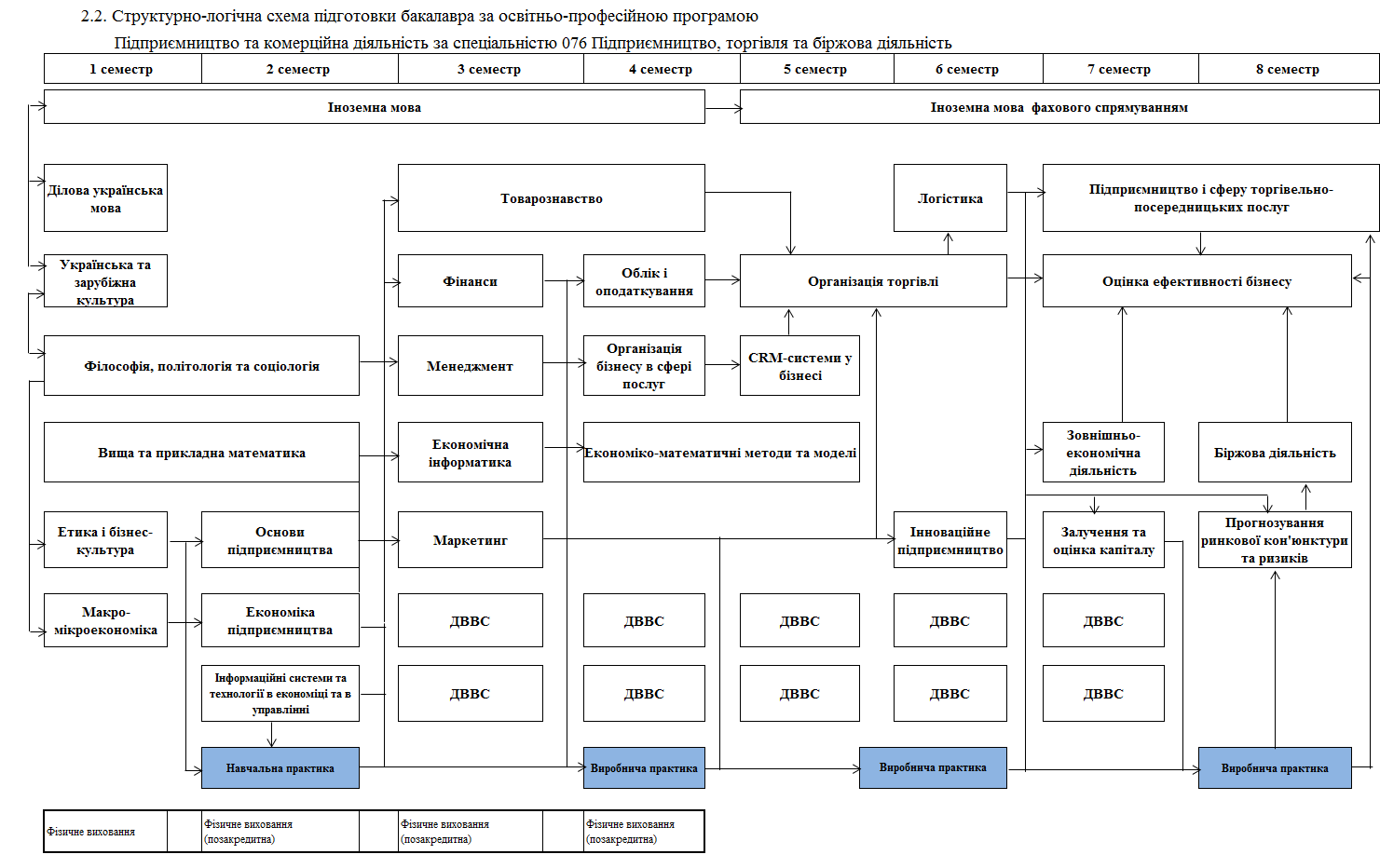 Форми атестаціїздобувачів вищої освітиАтестація випускника освітньої програми проводиться у формі атестаційного екзамену.Документ про вищу освітуДиплом державного зразка про присудження ступеня бакалавра із присвоєнням кваліфікації: бакалавр підприємництва, торгівлі та біржової діяльності.ЗК 1ЗК 2ЗК 3ЗК4ЗК5ЗК6ЗК7ЗК8ЗК9ЗК10ЗК11ЗК12ФК 1ФК 2ФК 3ФК 4ФК 5ФК 6ФК 7ФК 8ФК 9ФК 10ОК1**ОК2***ОК3**ОК4***ОК5***ОК6****ОК7****ОК8****ОК9*****ОК10***ОК11******ОК12**ОК13**ОК14******ОК15***ОК16****ОК17******ОК18***ОК19***ОК20***ОК21***ОК22***ОК23***ОК24****ОК25*****ОК26**ОК27*******ОК 28***ОК29***ОК30*****ОК 31***************ПРН 1ПРН 2ПРН 3ПРН 4ПРН 5ПРН 6ПРН 7ПРН 8ПРН 9ПРН 10ПРН 11ПРН 12ПРН 13ПРН 14ПРН 15ПРН 16ПРН 17ПРН 18ПРН 19ПРН 20ОК1**ОК2***ОК3**ОК4*****ОК5***ОК6***ОК7***ОК8****ОК9****ОК10****ОК11****ОК12**ОК13***ОК14*****ОК15**ОК16*****ОК17****ОК18*****ОК19***ОК20***ОК21*****ОК22****ОК23***ОК24*****ОК25*****ОК26*****ОК27********ОК 28***ОК 29***ОК 30*************ОК 31*****************